Mtro. Omar Alberto Vargas Amezcua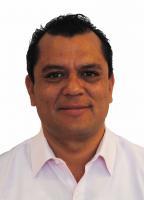 Director General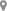 Av. Juan Gil Preciado No. 6735 (Antigua carretera a Tesistán), Zapopan Jal. C.P. 45150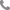 30-30-59-00 Ext. 4370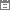 Agenda del funcionarioJulio Gutiérrez Martínez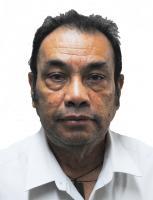 Enc. de RecaudaciónAv. Juan Gil Preciado No.6735 (Antigua carretera a Tesistán), Zapopan Jal. C.P. 4515030-30-59-00 Ext. 4383Agenda del funcionarioLuis Alberto Méndez Ochoa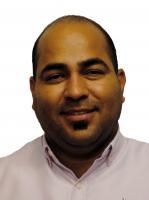 Secretario ParticularAv. Juan Gil Preciado No.6735 (Antigua carretera a Tesistán), Zapopan Jal. C.P. 4515030-30-59-00 Ext. 4356Agenda del funcionarioTeodoro Arturo Velázquez Mederos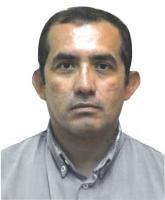 Gerente de MantenimientoAv. Juan Gil Preciado No. 6735 (Antigua carretera a Tesistan) Zapopan, Jal. C.P. 4515030-30-59-00 Ext.4381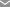 teodoro.velazquez@red.jalisco.gob.mxAgenda del funcionarioLic. Víctor Hugo Bernabé Mendoza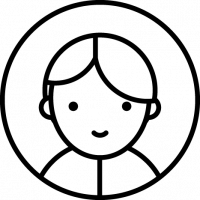 Enc. de InformáticaAv. Juan Gil Preciado No.6735 (Antigua carretera a Tesistán), Zapopan Jal. C.P. 4515030-30-59-00 Ext. 3329Agenda del funcionarioVacanteEnc. de SubrogadosAv. Juan Gil Preciado No.6735 (Antigua carretera a Tesistán), Zapopan Jal. C.P. 4515030-30-59-00 Ext. 4372miguel.avila@red.jalisco.gob.mxAgenda del funcionarioLic. VacanteEnc. de Administración y FinanzasAv. Juan Gil Preciado No.6735 (Antigua carretera a Tesistán), Zapopan Jal. C.P. 4515030-30-59-00 ext. 3328Agenda del funcionarioVacanteCoordinadora de ComprasAv. Juan Gil Preciado No.6735 (Antigua carretera a Tesistán), Zapopan Jal. C.P. 4515030-30-59-00 Ext. 4392Agenda del funcionarioMiguel Sánchez RodríguezEnc. de Servicios GeneralesAv. Juan Gil Preciado No.6735 (Antigua carretera a Tesistán), Zapopan Jal. C.P. 4515030-30-59-00 Ext. 4380Agenda del funcionarioMario Alberto Guerrero Jiménez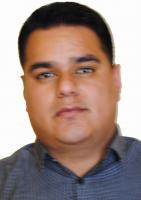 Enc. de CombustiblesAv. Juan Gil Preciado No.6735 (Antigua carretera a Tesistán), Zapopan Jal. C.P. 4515030-30-59-00 Ext. 3339Agenda del funcionarioHéctor Mondragón Andrade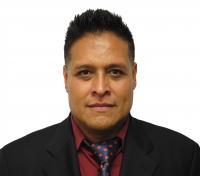 Jefe de Almacén GeneralAv. Juan Gil Preciado No.6735 (Antigua carretera a Tesistán), Zapopan Jal. C.P. 4515030-30-59-00 Ext. 4357hector.mondragon@red.jalisco.gob.mxAgenda del funcionarioJosé Luis Rodríguez Maciel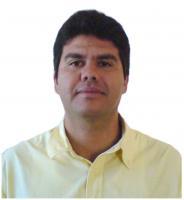 Jefe del Área de PatrimonioAv. Juan Gil Preciado No.6735 (Antigua carretera a Tesistán), Zapopan Jal. C.P. 4515030-30-59-00 Ext. 4364joseluis.rodriguez@red.jalisco.gob.mxAgenda del funcionarioIngrid Betsabé Quevedo Hernández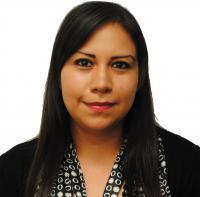 Jefa de BoletosAv. Juan Gil Preciado No.6735 (Antigua carretera a Tesistán), Zapopan Jal. C.P. 4515030-30-59-00 Ext. 4361ingrid.quevedo@red.jalisco.gob.mxAgenda del funcionarioSandra Sarahí Martínez Munguía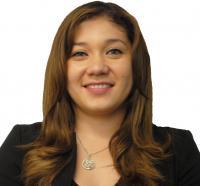 Jefa de Recursos HumanosAv. Juan Gil Preciado No.6735 (Antigua carretera a Tesistán), Zapopan Jal. C.P. 4515030-30-59-00 Ext. 3330sandra.martinez@red.jalisco.gob.mxAgenda del funcionarioErika Giovana Villegas FuentesEnc. de ContabilidadAv. Juan Gil Preciado No.6735 (Antigua carretera a Tesistán), Zapopan Jal. C.P. 4515030-30-59-00 Ext. 3330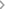 Fecha de ingreso: 16 Oct 2018Agenda del funcionarioAlfonso Chávez Luna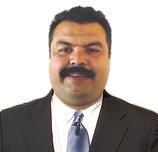 Director Técnico y OperativoAv. Juan Gil Preciado No.6735 (Antigua carretera a Tesistán), Zapopan Jal. C.P. 4515030-30-59-00 Ext. 3324alfonso.chavez@red.jalisco.gob.mxAgenda del funcionarioAlejandro Esaud Hernández Vázquez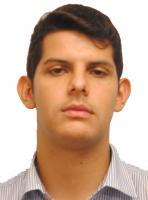 Enc. de PlaneaciónAv. Juan Gil Preciado No.6735 (Antigua carretera a Tesistán), Zapopan Jal. C.P. 4515030-30-59-00 Ext. 4360Fecha de ingreso: 24 Oct 2018Agenda del funcionarioLic. José de Jesús Laureano MartínezEnc. de JurídicoAv. Juan Gil Preciado No.6735 (Antigua carretera a Tesistán), Zapopan Jal. C.P. 4515030-30-59-00 Ext. 4378jose.laureanomartinez@red.jalisco.gob.mxAgenda del funcionarioMtra. Rosa Rojas MartínezEnc. de Comisión MixtaAv. Juan Gil Preciado No.6735 (Antigua carretera a Tesistán), Zapopan Jal. C.P. 4515030-30-59-00 ext.4377Agenda del funcionarioLic. Alfonso Ramírez Velazco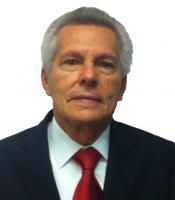 Jefe de AccidentesAv. Juan Gil Preciado No.6735 (Antigua carretera a Tesistán), Zapopan Jal. C.P. 4515030-30-59-00 Ext. 4369alfonso.ramirez@red.jalisco.gob.mxAgenda del funcionarioLic. Ramiro Urzúa Orozco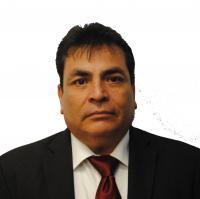 Gerente de Inspección y Contraloría InternaAv. Juan Gil Preciado No.6735 (Antigua carretera a Tesistán), Zapopan Jal. C.P. 4515030-30-59-00 Ext. 4353ramiro.urzua@red.jalisco.gob.mxAgenda del funcionarioMartin Flores Nolazco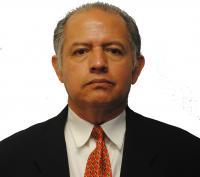 Encargado de Seguridad y VigilanciaAv. Juan Gil Preciado No. 6735 (Antigua Carretera a Tesistán) Zapopan Jal. C.P. 4515030-3059-00 Ext. 3340martin.flores@red.jalisco.gob.mxAgenda del funcionarioVacanteJefe de Inspección al TransporteAv. Juan Gil Preciado No.6735 (Antigua carretera a Tesistán), Zapopan Jal. C.P. 4515030-30-59-00Fecha de ingreso: 16 Oct 2018Agenda del funcionario¿Qué hacemos?TitularEstructuraDirectorioNormatividadUbicación y contacto